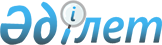 "2024-2026 жылдарға арналған Қызылорда қаласының бюджетін бекіту туралы" Қызылорда қалалық мәслихатының 2023 жылғы 20 желтоқсандағы №85-11/2 шешіміне өзгерістер енгізу туралыҚызылорда қалалық мәслихатының 2024 жылғы 31 шілдедегі № 173-23/1 шешімі
      Қызылорда қалалық мәслихаты ШЕШІМ ҚАБЫЛДАДЫ:
      1. "2024-2026 жылдарға арналған Қызылорда қаласының бюджетін бекіту туралы" Қызылорда қалалық мәслихатының 2023 жылғы 20 желтоқсандағы № 85-11/2 шешіміне мынадай өзгерістер енгізілсін:
      1-тармақ жаңа редакцияда жазылсын:
      "1. 2024-2026 жылдарға арналған қалалық бюджет 1, 2 және 3-қосымшаларға сәйкес, оның ішінде 2024 жылға мынадай көлемдерде бекітілсін:
      1) кірістер – 76 745 637,3 мың теңге, оның ішінде:
      салықтық түсімдер – 19 977 276,0 мың теңге;
      салықтық емес түсімдер – 472 731,0 мың теңге;
      негізгі капиталды сатудан түсетін түсімдер – 9 527 271,9 мың теңге;
      трансферттер түсімі – 46 768 358,4 мың теңге;
      2) шығындар – 93 397 893,3 мың теңге;
      3) таза бюджеттік кредиттеу – 1 298 905,5 мың теңге, оның ішінде:
      бюджеттік кредиттер – 2 451 162,0 мың теңге;
      бюджеттік кредиттерді өтеу – 1 152 256,5 мың теңге;
      4) қаржы активтерімен операциялар бойынша сальдо – 2 451 475,0 мың теңге, оның ішінде:
      қаржы активтерін сатып алу – 2 451 475,0 мың теңге;
      мемлекеттің қаржы активтерін сатудан түсетін түсімдер – 0;
      5) бюджет тапшылығы (профициті) – -20 402 636,5 мың теңге;
      6) бюджет тапшылығын қаржыландыру (профицитті пайдалану) –20 402 636,5 мың теңге;
      қарыздар түсімі – 21 206 463,0 мың теңге;
      қарыздарды өтеу – 8 775 431,9 мың теңге;
      бюджет қаражатының пайдаланылатын қалдықтары – 7 971 605,4 мың теңге.".
      3-1-тармақ жаңа редакцияда жазылсын:
      "3-1. Жергілікті атқарушы органының резерві 593 981,0 мың теңге сомасында бекітілсін.".
      2. Аталған шешімнің 1-қосымшасы осы шешімнің қосымшасына сәйкес жаңа редакцияда жазылсын.
      3. Осы шешім 2024 жылғы 1 қаңтардан бастап қолданысқа енгізіледі. 2024 жылға арналған қалалық бюджет
					© 2012. Қазақстан Республикасы Әділет министрлігінің «Қазақстан Республикасының Заңнама және құқықтық ақпарат институты» ШЖҚ РМК
				
      Қызылорда қалалық мәслихатының төрағасы 

И.Құттықожаев
Қызылорда қалалық мәслихатының
2024 жылғы 31 шілдедегі
 №173-23/1 шешіміне қосымшаҚызылорда қалалық мәслихатының
2023 жылғы 20 желтоқсандағы
№ 85-11/2 шешіміне 1-қосымша
Санаты
Санаты
Санаты
Санаты
Санаты
Сомасы, мың теңге
Сыныбы
Сыныбы
Сыныбы
Сыныбы
Сомасы, мың теңге
Кіші сыныбы
Кіші сыныбы
Кіші сыныбы
Сомасы, мың теңге
Атауы
Атауы
Сомасы, мың теңге
1
2
3
4
4
5
1. Кірістер
1. Кірістер
76 745 637,3
1
Салықтық түсiмдер
Салықтық түсiмдер
19 977 276,0
01
Табыс салығы
Табыс салығы
11 993 750,0
1
Корпоративтік табыс салығы
Корпоративтік табыс салығы
9 294 814,0
2
Жеке табыс салығы
Жеке табыс салығы
2 698 936,0
03
Әлеуметтiк салық
Әлеуметтiк салық
1 763 393,0
1
Әлеуметтiк салық
Әлеуметтiк салық
1 763 393,0
04
Меншiкке салынатын салықтар
Меншiкке салынатын салықтар
3 634 943,0
1
Мүлiкке салынатын салықтар
Мүлiкке салынатын салықтар
1 894 070,0
3
Жер салығы 
Жер салығы 
205 379,0
4
Көлiк құралдарына салынатын салық
Көлiк құралдарына салынатын салық
1 530 159,0
5
Бiрыңғай жер салығы
Бiрыңғай жер салығы
5 335,0
05
Тауарларға, жұмыстарға және қызметтерге салынатын iшкi салықтар
Тауарларға, жұмыстарға және қызметтерге салынатын iшкi салықтар
814 700,0
2
Акциздер
Акциздер
50 836,0
3
Табиғи және басқа да ресурстарды пайдаланғаны үшiн түсетiн түсiмдер
Табиғи және басқа да ресурстарды пайдаланғаны үшiн түсетiн түсiмдер
34 473,0
4
Кәсiпкерлiк және кәсiби қызметтi жүргiзгенi үшiн алынатын алымдар
Кәсiпкерлiк және кәсiби қызметтi жүргiзгенi үшiн алынатын алымдар
729 391,0
08
Заңдық маңызы бар әрекеттерді жасағаны және (немесе) оған уәкілеттігі бар мемлекеттік органдар немесе лауазымды адамдар құжаттар бергені үшін алынатын міндетті төлемдер
Заңдық маңызы бар әрекеттерді жасағаны және (немесе) оған уәкілеттігі бар мемлекеттік органдар немесе лауазымды адамдар құжаттар бергені үшін алынатын міндетті төлемдер
1 770 490,0
1
Мемлекеттiк баж
Мемлекеттiк баж
1 770 490,0
2
Салықтық емес түсiмдер
Салықтық емес түсiмдер
472 731,0
01
Мемлекеттік меншіктен түсетін кірістер
Мемлекеттік меншіктен түсетін кірістер
126 337,0
5
Мемлекет меншігіндегі мүлікті жалға беруден түсетін кірістер 
Мемлекет меншігіндегі мүлікті жалға беруден түсетін кірістер 
125 547,0
7
Мемлекеттік бюджеттен берілген кредиттер бойынша сыйақылар
Мемлекеттік бюджеттен берілген кредиттер бойынша сыйақылар
68,0
9
Мемлекет меншігінен түсетін басқа да кірістер
Мемлекет меншігінен түсетін басқа да кірістер
722,0
02
Мемлекеттік бюджеттен қаржыландырылатын мемлекеттік мекемелердің тауарларды (жұмыстарды, қызметтерді) өткізуінен түсетін түсімдер
Мемлекеттік бюджеттен қаржыландырылатын мемлекеттік мекемелердің тауарларды (жұмыстарды, қызметтерді) өткізуінен түсетін түсімдер
737,0
1
Мемлекеттік бюджеттен қаржыландырылатын мемлекеттік мекемелердің тауарларды (жұмыстарды, қызметтерді) өткізуінен түсетін түсімдер
Мемлекеттік бюджеттен қаржыландырылатын мемлекеттік мекемелердің тауарларды (жұмыстарды, қызметтерді) өткізуінен түсетін түсімдер
737,0
03
Мемлекеттік бюджеттен қаржыландырылатын мемлекеттік мекемелер ұйымдастыратын мемлекеттік сатып алуды өткізуден түсетін ақша түсімдері
Мемлекеттік бюджеттен қаржыландырылатын мемлекеттік мекемелер ұйымдастыратын мемлекеттік сатып алуды өткізуден түсетін ақша түсімдері
2 041,0
1
Мемлекеттік бюджеттен қаржыландырылатын мемлекеттік мекемелер ұйымдастыратын мемлекеттік сатып алуды өткізуден түсетін ақша түсімдері
Мемлекеттік бюджеттен қаржыландырылатын мемлекеттік мекемелер ұйымдастыратын мемлекеттік сатып алуды өткізуден түсетін ақша түсімдері
2 041,0
06
Басқа да салықтық емес түсімдер
Басқа да салықтық емес түсімдер
343 616,0
1
Басқа да салықтық емес түсімдер
Басқа да салықтық емес түсімдер
343 616,0
3
Негiзгi капиталды сатудан түсетін түсімдер
Негiзгi капиталды сатудан түсетін түсімдер
9 527 271,9
01
Мемлекеттік мекемелерге бекітілген мемлекеттік мүлікті сату
Мемлекеттік мекемелерге бекітілген мемлекеттік мүлікті сату
9 035 418,9
1
Мемлекеттік мекемелерге бекітілген мемлекеттік мүлікті сату
Мемлекеттік мекемелерге бекітілген мемлекеттік мүлікті сату
9 035 418,9
03
Жердi және материалдық емес активтердi сату
Жердi және материалдық емес активтердi сату
491 853,0
1
Жердi сату
Жердi сату
453 530,0
2
Материалдық емес активтерді сату
Материалдық емес активтерді сату
38 323,0
4
Трансферттердің түсімдері
Трансферттердің түсімдері
46 768 358,4
01
Төмен тұрған мемлекеттік басқару органдарынан трансферттер
Төмен тұрған мемлекеттік басқару органдарынан трансферттер
5 967,2
3
Аудандық маңызы бар қалалардың, ауылдардың, кенттердің, ауылдық округтердің бюджеттерінен трансферттер
Аудандық маңызы бар қалалардың, ауылдардың, кенттердің, ауылдық округтердің бюджеттерінен трансферттер
5 967,2
02
Мемлекеттiк басқарудың жоғары тұрған органдарынан түсетiн трансферттер
Мемлекеттiк басқарудың жоғары тұрған органдарынан түсетiн трансферттер
46 762 391,2
2
Облыстық бюджеттен түсетiн трансферттер
Облыстық бюджеттен түсетiн трансферттер
46 762 391,2
Функционалдық топ
Функционалдық топ
Функционалдық топ
Функционалдық топ
Функционалдық топ
Кіші функция
Кіші функция
Кіші функция
Кіші функция
Бюджеттік бағдарламалардың әкімшісі
Бюджеттік бағдарламалардың әкімшісі
Бюджеттік бағдарламалардың әкімшісі
Бағдарлама
Бағдарлама
Атауы
2. Шығындар
93 397 893,3
01
Жалпы сипаттағы мемлекеттiк қызметтер 
4 327 205,9
1
Мемлекеттiк басқарудың жалпы функцияларын орындайтын өкiлдi, атқарушы және басқа органдар
815 483,6
112
Аудан (облыстық маңызы бар қала) мәслихатының аппараты
75 678,0
001
Аудан (облыстық маңызы бар қала) мәслихатының қызметін қамтамасыз ету жөніндегі қызметтер
73 348,0
003
Мемлекеттік органның күрделі шығыстары
2 330,0
122
Аудан (облыстық маңызы бар қала) әкімінің аппараты
739 805,6
001
Аудан (облыстық маңызы бар қала) әкімінің қызметін қамтамасыз ету жөніндегі қызметтер
686 725,5
003
Мемлекеттік органның күрделі шығыстары
4 006,0
009
Ведомстволық бағыныстағы мемлекеттік мекемелер мен ұйымдардың күрделі шығыстары
49 074,1
2
Қаржылық қызмет
17 667,0
459
Ауданның (облыстық маңызы бар қаланың) экономика және қаржы бөлімі
17 667,0
003
Салық салу мақсатында мүлікті бағалауды жүргізу
14 002,0
010
Жекешелендіру, коммуналдық меншікті басқару, жекешелендіруден кейінгі қызмет және осыған байланысты дауларды реттеу
3 665,0
9
Жалпы сипаттағы өзге де мемлекеттiк қызметтер
3 494 055,3
467
Ауданның (облыстық маңызы бар қаланың) құрылыс бөлімі
89 000,0
040
Мемлекеттік органдардың объектілерін дамыту
89 000,0
458
Ауданның (облыстық маңызы бар қаланың) тұрғын үй-коммуналдық шаруашылығы, жолаушылар көлігі және автомобиль жолдары бөлімі
1 059 846,5
001
Жергілікті деңгейде тұрғын үй-коммуналдық шаруашылығы, жолаушылар көлігі және автомобиль жолдары саласындағы мемлекеттік саясатты іске асыру жөніндегі қызметтер
1 032 828,5
013
Мемлекеттік органның күрделі шығыстары
15 875,0
067
Ведомстволық бағыныстағы мемлекеттік мекемелер мен ұйымдардың күрделі шығыстары
11 143,0
459
Ауданның (облыстық маңызы бар қаланың) экономика және қаржы бөлімі
2 279 727,0
001
Ауданның (облыстық маңызы бар қаланың) экономикалық саясатын қалыптастыру мен дамыту, мемлекеттік жоспарлау, бюджеттік атқару және коммуналдық меншігін басқару саласындағы мемлекеттік саясатты іске асыру жөніндегі қызметтер
137 755,1
015
Мемлекеттік органның күрделі шығыстары
3 823,0
113
Төменгі тұрған бюджеттерге берілетін нысаналы ағымдағы трансферттер
910 187,9
114
Төменгі тұрған бюджеттерге берілетін нысаналы даму трансферттері
1 076 905,0
494
Ауданның (облыстық маңызы бар қаланың) кәсіпкерлік және өнеркәсіп бөлімі
65 481,8
001
Жергілікті деңгейде кәсіпкерлікті және өнеркәсіпті дамыту саласындағы мемлекеттік саясатты іске асыру жөніндегі қызметтер
58 721,8
003
Мемлекеттік органның күрделі шығыстары
6 760,0
02
Қорғаныс
26 062,0
1
Әскери мұқтаждар
26 062,0
122
Аудан (облыстық маңызы бар қала) әкімінің аппараты
26 062,0
005
Жалпыға бірдей әскери міндетті атқару шеңберіндегі іс-шаралар
26 062,0
03
Қоғамдық тәртіп, қауіпсіздік, құқықтық, сот, қылмыстық-атқару қызметі
210 801,0
6
Қылмыстық-атқару жүйесі
44 273,0
451
Ауданның (облыстық маңызы бар қаланың) жұмыспен қамту және әлеуметтік бағдарламалар бөлімі
44 273,0
039
Қылмыстық жазасын өтеген адамдарды әлеуметтік бейімдеу мен оңалтуды ұйымдастыру және жүзеге асыру
44 273,0
9
Қоғамдық тәртіп және қауіпсіздік саласындағы басқа да қызметтер
166 528,0
458
Ауданның (облыстық маңызы бар қаланың) тұрғын үй-коммуналдық шаруашылығы, жолаушылар көлігі және автомобиль жолдары бөлімі
166 528,0
021
Елдi мекендерде жол қозғалысы қауiпсiздiгін қамтамасыз ету
166 528,0
06
Әлеуметтiк көмек және әлеуметтiк қамсыздандыру
7 762 624,9
1
Әлеуметтiк қамсыздандыру
2 832 384,0
451
Ауданның (облыстық маңызы бар қаланың) жұмыспен қамту және әлеуметтік бағдарламалар бөлімі
2 832 384,0
005
Мемлекеттік атаулы әлеуметтік көмек
2 831 544,0
057
Атаулы мемлекеттік әлеуметтік көмек алушылар болып табылатын жеке тұлғаларды телевизиялық абоненттiк жалғамалармен қамтамасыз ету
840,0
2
Әлеуметтiк көмек
3 152 822,6
451
Ауданның (облыстық маңызы бар қаланың) жұмыспен қамту және әлеуметтік бағдарламалар бөлімі
3 125 563,6
004
Ауылдық жерлерде тұратын денсаулық сақтау, білім беру, әлеуметтік қамтамасыз ету, мәдениет, спорт және ветеринар мамандарына отын сатып алуға Қазақстан Республикасының заңнамасына сәйкес әлеуметтік көмек көрсету
10 264,0
006
Тұрғын үйге көмек көрсету
35 666,1
007
Жергілікті өкілетті органдардың шешімі бойынша мұқтаж азаматтардың жекелеген топтарына әлеуметтік көмек
848 829,0
009
1999 жылдың 26 шілдесінде "Отан", "Даңқ" ордендерімен марапатталған, "Халық Қаһарманы" атағын және республиканың құрметті атақтарын алған азаматтарды әлеуметтік қолдау
421,0
010
Үйден тәрбиеленіп оқытылатын мүгедектігі бар балаларды материалдық қамтамасыз ету
54 826,0
013
Белгіленген тұрғылықты жері жоқ тұлғаларды әлеуметтік бейімдеу
143 904,2
014
Мұқтаж азаматтарға үйде әлеуметтiк көмек көрсету
214 225,4
015
Зейнеткерлер мен мүгедектігі бар адамдарға әлеуметтiк қызмет көрсету аумақтық орталығы
123 259,4
017
Мүгедектігі бар адамды абилитациялаудың және оңалтудың жеке бағдарламасына сәйкес мұқтаж мүгедектігі бар адамдарды протездік-ортопедиялық көмекпен, сурдотехникалық және тифлотехникалық құралдармен, мiндеттi гигиеналық құралдармен, арнаулы жүріп-тұру құралдарымен қамтамасыз ету, сондай-ақ санаторий-курорттық емдеу,жеке көмекшінің және ымдау тілі маманының қызметтерімен қамтамасыз ету
1 652 209,5
027
Халықты әлеуметтік қорғау жөніндегі іс-шараларды іске асыру
41 959,0
458
Ауданның (облыстық маңызы бар қаланың) тұрғын үй-коммуналдық шаруашылығы, жолаушылар көлігі және автомобиль жолдары бөлімі
27 259,0
068
Жергілікті өкілдік органдардың шешімі бойынша қалалық қоғамдық көлікте (таксиден басқа) жеңілдікпен, тегін жол жүру түрінде азаматтардың жекелеген санаттарын әлеуметтік қолдау
27 259,0
9
Әлеуметтiк көмек және әлеуметтiк қамтамасыз ету салаларындағы өзге де қызметтер
1 177 418,3
451
Ауданның (облыстық маңызы бар қаланың) жұмыспен қамту және әлеуметтік бағдарламалар бөлімі
1 177 418,3
001
Жергілікті деңгейде халық үшін әлеуметтік бағдарламаларды жұмыспен қамтуды қамтамасыз етуді іске асыру саласындағы мемлекеттік саясатты іске асыру жөніндегі қызметтер
236 595,8
011
Жәрдемақыларды және басқа да әлеуметтік төлемдерді есептеу, төлеу мен жеткізу бойынша қызметтерге ақы төлеу
12 958,0
050
Қазақстан Республикасында мүгедектігі бар адамдардың құқықтарын қамтамасыз етуге және өмір сүру сапасын жақсарту
1 335 976,0
054
Үкіметтік емес ұйымдарда мемлекеттік әлеуметтік тапсырысты орналастыру
184 152,0
067
Ведомстволық бағыныстағы мемлекеттік мекемелер мен ұйымдардың күрделі шығыстары
7 736,5
07
Тұрғын үй-коммуналдық шаруашылық
48 323 019,2
1
Тұрғын үй шаруашылығы
34 308 198,8
458
Ауданның (облыстық маңызы бар қаланың) тұрғын үй-коммуналдық шаруашылығы, жолаушылар көлігі және автомобиль жолдары бөлімі
1 522 976,1
002
Мемлекеттiк қажеттiлiктер үшiн жер учаскелерiн алып қою, оның iшiнде сатып алу жолымен алып қою және осыған байланысты жылжымайтын мүлiктi иелiктен айыру 
600 878,0
004
Азаматтардың жекелеген санаттарын тұрғын үймен қамтамасыз ету
2 199,0
059
Елді мекенге бірыңғай сәулеттік келбет беруге бағытталған, көппәтерлі тұрғын үйлердің қасбеттерін, шатырларын ағымдағы немесе күрделі жөндеу
919 899,1
467
Ауданның (облыстық маңызы бар қаланың) құрылыс бөлімі
32 729 089,6
003
Коммуналдық тұрғын үй қорының тұрғын үйін жобалау және (немесе) салу, реконструкциялау
10 253 770,0
004
Инженерлік-коммуникациялық инфрақұрылымды жобалау, дамыту және (немесе) жайластыру
7 933 492,6
098
Коммуналдық тұрғын үй қорының тұрғын үйлерін сатып алу
14 541 827,0
479
Ауданның (облыстық маңызы бар қаланың) тұрғын үй инспекциясы бөлімі
56 133,1
001
Жергілікті деңгейде тұрғын үй қоры саласындағы мемлекеттік саясатты іске асыру жөніндегі қызметтер
55 633,1
005
Мемлекеттік органның күрделі шығыстары
500,0
2
Коммуналдық шаруашылық
6 979 208,0
458
Ауданның (облыстық маңызы бар қаланың) тұрғын үй-коммуналдық шаруашылығы, жолаушылар көлігі және автомобиль жолдары бөлімі
5 203 166,6
012
Сумен жабдықтау және су бұру жүйесінің жұмыс істеуі
70 279,0
048
Қаланы және елді мекендерді абаттандыруды дамыту
5 132 887,6
467
Ауданның (облыстық маңызы бар қаланың) құрылыс бөлімі
1 776 041,4
006
Сумен жабдықтау және су бұру жүйесін дамыту
1 776 041,4
3
Елді-мекендерді көркейту
7 035 612,4
458
Ауданның (облыстық маңызы бар қаланың) тұрғын үй-коммуналдық шаруашылығы, жолаушылар көлігі және автомобиль жолдары бөлімі
7 035 612,4
015
Елдi мекендердегі көшелердi жарықтандыру
996 877,0
016
Елдi мекендердiң санитариясын қамтамасыз ету
2 168 762,0
017
Жерлеу орындарын ұстау және туыстары жоқ адамдарды жерлеу
15 925,0
018
Елдi мекендердi абаттандыру және көгалдандыру
3 854 048,4
08
Мәдениет, спорт, туризм және ақпараттық кеңістiк
1 556 051,5
1
Мәдениет саласындағы қызмет
579 682,0
455
Ауданның (облыстық маңызы бар қаланың) мәдениет және тілдерді дамыту бөлімі
579 682,0
003
Мәдени-демалыс жұмысын қолдау
432 219,0
009
Тарихи-мәдени мұра ескерткіштерін сақтауды және оларға қол жетімділікті қамтамасыз ету
39 540,0
012
Театр және музыка өнерін қолдау
107 923,0
2
Спорт
216 500,2
804
Ауданның (облыстық маңызы бар қаланың) дене тәрбиесі, спорт және туризм бөлімі
216 500,2
005
Көпшілік спортты және ұлттық спорт түрлерін дамыту
158 816,2
006
Аудандық (облыстық маңызы бар қалалық) деңгейде спорт жарыстарын өткізу
15 963,0
007
Облыстық спорт жарыстарында түрлі спорт түрлері бойынша ауданның (облыстық маңызы бар қаланың) құрама командалары мүшелерінің дайындығы және қатысуы
41 721,0
3
Ақпараттық кеңiстiк
402 726,6
455
Ауданның (облыстық маңызы бар қаланың) мәдениет және тілдерді дамыту бөлімі
258 906,6
006
Аудандық (қалалық) кiтапханалардың жұмыс iстеуi
256 276,6
007
Мемлекеттiк тiлдi және Қазақстан халқының басқа да тiлдерін дамыту
2 630,0
821
Ауданның (облыстық маңызы бар қаланың) қоғамдық даму бөлімі
143 820,0
.004
Мемлекеттік ақпараттық саясат жүргізу жөніндегі қызметтер
143 820,0
9
Мәдениет, спорт, туризм және ақпараттық кеңiстiктi ұйымдастыру жөнiндегi өзге де қызметтер
357 142,7
455
Ауданның (облыстық маңызы бар қаланың) мәдениет және тілдерді дамыту бөлімі
89 749,0
001
Жергілікті деңгейде тілдерді және мәдениетті дамыту саласындағы мемлекеттік саясатты іске асыру жөніндегі қызметтер
24 660,0
032
Ведомстволық бағыныстағы мемлекеттік мекемелер мен ұйымдардың күрделі шығыстары
65 089,0
804
Ауданның (облыстық маңызы бар қаланың) дене тәрбиесі, спорт және туризм бөлімі
62 266,0
001
Дене тәрбиесі, спорт және туризм саласында жергілікті деңгейде мемлекеттік саясатты іске асыру бойынша қызметтер
56 327,0
003
Мемлекеттік органның күрделі шығыстары
5 733,0
032
Ведомстволық бағыныстағы мемлекеттік мекемелер мен ұйымдардың күрделі шығыстары
206,0
820
Ауданның (облыстық маңызы бар қаланың) мәдениет және спорт бөлімі
26 578,0
001
Жергілікті деңгейде мәдениет, спорт және тілдерді дамыту саласындағы мемлекеттік саясатты іске асыру жөніндегі қызметтер
26 578,0
821
Ауданның (облыстық маңызы бар қаланың) қоғамдық даму бөлімі
178 549,7
001
Жергілікті деңгейде ақпарат, мемлекеттілікті нығайту және азаматтардың әлеуметтік сенімділігін қалыптастыру саласында мемлекеттік саясатты іске асыру жөніндегі қызметтер
113 922,0
003
Жастар саясаты саласында іс-шараларды іске асыру
64 627,7
09
Отын-энергетика кешенi және жер қойнауын пайдалану
1 731 564,6
9
Отын-энергетика кешені және жер қойнауын пайдалану саласындағы өзге де қызметтер
1 731 564,6
458
Ауданның (облыстық маңызы бар қаланың) тұрғын үй-коммуналдық шаруашылығы, жолаушылар көлігі және автомобиль жолдары бөлімі
1 210 058,6
036
Газ тасымалдау жүйесін дамыту 
1 210 058,6
467
Ауданның (облыстық маңызы бар қаланың) құрылыс бөлімі
521 506,0
036
Газ тасымалдау жүйесін дамыту 
521 506,0
10
Ауыл, су, орман, балық шаруашылығы, ерекше қорғалатын табиғи аумақтар, қоршаған ортаны және жануарлар дүниесін қорғау, жер қатынастары
210 745,0
1
Ауыл шаруашылығы
131 043,0
477
Ауданның (облыстық маңызы бар қаланың) ауыл шаруашылығы мен жер қатынастары бөлімі
131 043,0
001
Жергілікті деңгейде ауыл шаруашылығы және жер қатынастары саласындағы мемлекеттік саясатты іске асыру жөніндегі қызметтер
125 008,0
003
Мемлекеттік органның күрделі шығыстары
6 035,0
9
Ауыл, су, орман, балық шаруашылығы, қоршаған ортаны қорғау және жер қатынастары саласындағы басқа да қызметтер
79 702,0
477
Ауданның (облыстық маңызы бар қаланың) ауыл шаруашылығы мен жер қатынастары бөлімі
79 702,0
099
Мамандарға әлеуметтік қолдау көрсету жөніндегі шараларды іске асыру
79 702,0
11
Өнеркәсіп, сәулет, қала құрылысы және құрылыс қызметі
548 139,5
2
Сәулет, қала құрылысы және құрылыс қызметі
548 139,5
467
Ауданның (облыстық маңызы бар қаланың) құрылыс бөлімі
163 471,5
001
Жергілікті деңгейде құрылыс саласындағы мемлекеттік саясатты іске асыру жөніндегі қызметтер
163 471,5
468
Ауданның (облыстық маңызы бар қаланың) сәулет және қала құрылысы бөлімі
384 668,0
001
Жергілікті деңгейде сәулет және қала құрылысы саласындағы мемлекеттік саясатты іске асыру жөніндегі қызметтер
70 140,0
003
Аудан аумағында қала құрылысын дамыту схемаларын және елді мекендердің бас жоспарларын әзірлеу
300 000,0
004
Мемлекеттік органның күрделі шығыстары
14 528,0
12
Көлiк және коммуникация
18 004 000,7
1
Автомобиль көлiгi
14 685 511,7
458
Ауданның (облыстық маңызы бар қаланың) тұрғын үй-коммуналдық шаруашылығы, жолаушылар көлігі және автомобиль жолдары бөлімі
14 685 511,7
022
Көлік инфрақұрылымын дамыту
9 742 184,4
023
Автомобиль жолдарының жұмыс істеуін қамтамасыз ету
4 943 327,3
9
Көлiк және коммуникациялар саласындағы өзге де қызметтер
3 318 489,0
458
Ауданның (облыстық маңызы бар қаланың) тұрғын үй-коммуналдық шаруашылығы, жолаушылар көлігі және автомобиль жолдары бөлімі
3 318 489,0
037
Әлеуметтік маңызы бар қалалық (ауылдық), қала маңындағы және ауданішілік қатынастар бойынша жолаушылар тасымалдарын субсидиялау
3 318 489,0
13
Басқалар
858 215,0
3
Кәсiпкерлiк қызметтi қолдау және бәсекелестікті қорғау
2 993,0
494
Ауданның (облыстық маңызы бар қаланың) кәсіпкерлік және өнеркәсіп бөлімі
2 993,0
006
Кәсіпкерлік қызметті қолдау
2 993,0
9
Басқалар
855 222,0
459
Ауданның (облыстық маңызы бар қаланың) экономика және қаржы бөлімі
593 981,0
012
Ауданның (облыстық маңызы бар қаланың) жергілікті атқарушы органының резерві 
593 981,0
467
Ауданның (облыстық маңызы бар қаланың) құрылыс бөлімі
261 241,0
079
"Ауыл-Ел бесігі" жобасы шеңберінде ауылдық елді мекендердегі әлеуметтік және инженерлік инфрақұрылымдарды дамыту
261 241,0
14
Борышқа қызмет көрсету
540 785,0
1
Борышқа қызмет көрсету
540 785,0
459
Ауданның (облыстық маңызы бар қаланың) экономика және қаржы бөлімі
540 785,0
021
Жергілікті атқарушы органдардың облыстық бюджеттен қарыздар бойынша сыйақылар мен өзге де төлемдерді төлеу бойынша борышына қызмет көрсету
540 785,0
15
Трансферттер
9 298 679,0
1
Трансферттер
9 298 679,0
459
Ауданның (облыстық маңызы бар қаланың) экономика және қаржы бөлімі
9 298 679,0
006
Пайдаланылмаған (толық пайдаланылмаған) нысаналы трансферттерді қайтару
505 873,2
024
Заңнаманы өзгертуге байланысты жоғары тұрған бюджеттің шығындарын өтеуге төменгі тұрған бюджеттен ағымдағы нысаналы трансферттер
7 458 788,0
038
Субвенциялар
1 043 768,0
053
Жергілікті атқарушы органдардың шешімі бойынша толық пайдалануға рұқсат етілген, өткен қаржы жылында бөлінген, пайдаланылмаған (түгел пайдаланылмаған) нысаналы даму трансферттерінің сомасын қайтару
28 119,1
054
Қазақстан Республикасының Ұлттық қорынан берілетін нысаналы трансферт есебінен республикалық бюджеттен бөлінген пайдаланылмаған (түгел пайдаланылмаған) нысаналы трансферттердің сомасын қайтару
262 130,7
3. Таза бюджеттік кредиттеу
1 298 905,5
Бюджеттік кредиттер
2 451 162,0
Функционалдық топ
Функционалдық топ
Функционалдық топ
Функционалдық топ
Функционалдық топ
Кіші функция
Кіші функция
Кіші функция
Кіші функция
Бюджеттік бағдарламалардың әкімшісі
Бюджеттік бағдарламалардың әкімшісі
Бюджеттік бағдарламалардың әкімшісі
Бағдарлама
Бағдарлама
Атауы
07
Тұрғын үй-коммуналдық шаруашылық
1 926 898,0
1
Тұрғын үй шаруашылығы
1 926 898,0
458
Ауданның (облыстық маңызы бар қаланың) тұрғын үй-коммуналдық шаруашылығы, жолаушылар көлігі және автомобиль жолдары бөлімі
1 926 898,0
081
Кондоминиум объектілерінің ортақ мүлкіне күрделі жөндеу жүргізуге кредит беру
1 926 898,0
10
Ауыл, су, орман, балық шаруашылығы, ерекше қорғалатын табиғи аумақтар, қоршаған ортаны және жануарлар дүниесін қорғау, жер қатынастары
524 264,0
9
Ауыл, су, орман, балық шаруашылығы, қоршаған ортаны қорғау және жер қатынастары саласындағы басқа да қызметтер
524 264,0
477
Ауданның (облыстық маңызы бар қаланың) ауыл шаруашылығы мен жер қатынастары бөлімі
524 264,0
004
Мамандарды әлеуметтік қолдау шараларын іске асыру үшін бюджеттік кредиттер
524 264,0
Санаты
Санаты
Санаты
Санаты
Санаты
Сыныбы
Сыныбы
Сыныбы
Сыныбы
Кіші сыныбы
Кіші сыныбы
Кіші сыныбы
Атауы
Атауы
1
2
3
4
4
5
5
Бюджеттік кредиттерді өтеу
Бюджеттік кредиттерді өтеу
1 152 256,5
01
Бюджеттік кредиттерді өтеу
Бюджеттік кредиттерді өтеу
1 152 256,5
1
Мемлекеттік бюджеттен берілген бюджеттік кредиттерді өтеу
Мемлекеттік бюджеттен берілген бюджеттік кредиттерді өтеу
1 020 039,0
2
Бюджеттік кредиттердің сомаларын қайтару
Бюджеттік кредиттердің сомаларын қайтару
132 217,5
4. Қаржы активтерімен операциялар бойынша сальдо
4. Қаржы активтерімен операциялар бойынша сальдо
2 451 475,0
Қаржы активтерін сатып алу
Қаржы активтерін сатып алу
2 451 475,0
Функционалдық топ
Функционалдық топ
Функционалдық топ
Функционалдық топ
Функционалдық топ
Кіші функция
Кіші функция
Кіші функция
Кіші функция
Бюджеттік бағдарламалардың әкімшісі
Бюджеттік бағдарламалардың әкімшісі
Бюджеттік бағдарламалардың әкімшісі
Бағдарлама
Бағдарлама
Атауы
13
Басқалар
2 451 475,0
9
Басқалар
2 451 475,0
458
Ауданның (облыстық маңызы бар қаланың) тұрғын үй-коммуналдық шаруашылығы, жолаушылар көлігі және автомобиль жолдары бөлімі
2 451 475,0
065
Заңды тұлғалардың жарғылық капиталын қалыптастыру немесе ұлғайту
2 451 475,0
Санаты
Санаты
Санаты
Санаты
Санаты
Сыныбы
Сыныбы
Сыныбы
Сыныбы
Кіші сыныбы
Кіші сыныбы
Кіші сыныбы
Атауы
Атауы
6
Мемлекеттің қаржы активтерін сатудан түсетін түсімдер
Мемлекеттің қаржы активтерін сатудан түсетін түсімдер
0,0
5. Бюджет тапшылығы (профициті)
5. Бюджет тапшылығы (профициті)
-20 402 636,5
6. Бюджет тапшылығын қаржыландыру (профицитін пайдалану)
6. Бюджет тапшылығын қаржыландыру (профицитін пайдалану)
20 402 636,5
7
Қарыздар түсімдері
Қарыздар түсімдері
21 206 463,0
01
Мемлекеттік ішкі қарыздар
Мемлекеттік ішкі қарыздар
21 206 463,0
2
Қарыз алу келісім-шарттары
Қарыз алу келісім-шарттары
21 206 463,0
Функционалдық топ
Функционалдық топ
Функционалдық топ
Функционалдық топ
Функционалдық топ
Кіші функция
Кіші функция
Кіші функция
Кіші функция
Бюджеттік бағдарламалардың әкімшісі
Бюджеттік бағдарламалардың әкімшісі
Бюджеттік бағдарламалардың әкімшісі
Бағдарлама
Бағдарлама
Атауы
16
Қарыздарды өтеу
8 775 431,9
1
Қарыздарды өтеу
8 775 431,9
459
Ауданның (облыстық маңызы бар қаланың) экономика және қаржы бөлімі
8 775 431,9
005
Жергілікті атқарушы органның жоғары тұрған бюджет алдындағы борышын өтеу
7 774 458,0
009
Жергiлiктi атқарушы органдардың борышын өтеу
868 756,4
022
Жергілікті бюджеттен бөлінген пайдаланылмаған бюджеттік кредиттерді қайтару
132 217,5
Санаты
Санаты
Санаты
Санаты
Санаты
Сыныбы
Сыныбы
Сыныбы
Сыныбы
Кіші сыныбы
Кіші сыныбы
Кіші сыныбы
Атауы
Атауы
8
Бюджет қаражатының пайдаланылатын қалдықтары
Бюджет қаражатының пайдаланылатын қалдықтары
7 971 605,4
01
Бюджет қаражаты қалдықтары
Бюджет қаражаты қалдықтары
7 971 605,4
1
Бюджет қаражатының бос қалдықтары
Бюджет қаражатының бос қалдықтары
7 971 605,4